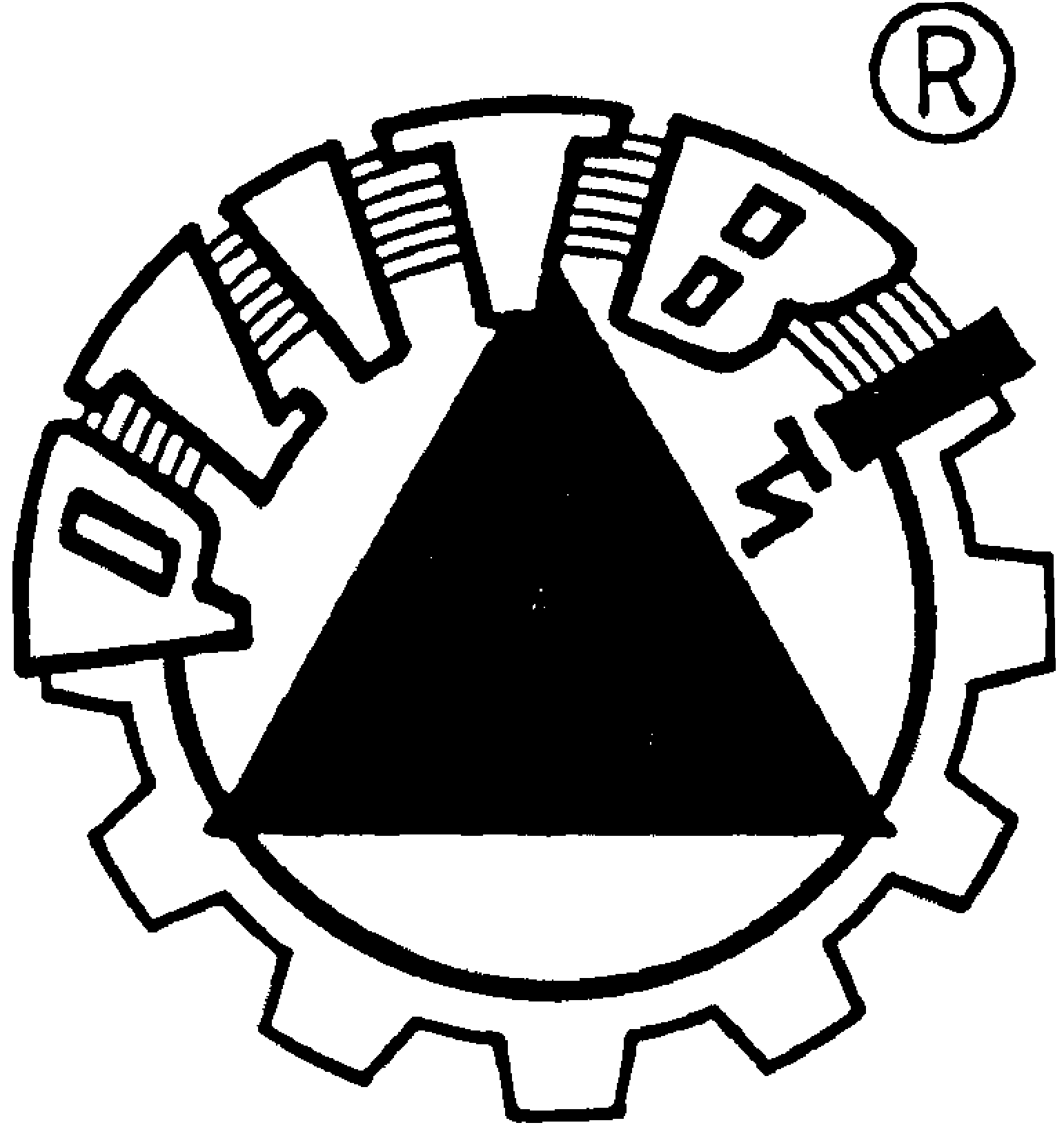 SKŁADKI CZŁONKOWSKIEPOLSKI ZWIĄZEK INŻYNIERÓW                                        I TECHNIKÓW BUDOWNICTWAODDZIAŁ  W  RZESZOWIE====================================================DEKLARACJA CZŁONKOWSKAIMIĘ I NAZWISKO .........................................................................Imię ojca .......................... 3. Nazwisko panieńskie ...........................4.   Data i miejsce urodzenia ....................................................................5.   Narodowość ........................... 6. Obywatelstwo ...............................7.   Wykształcenie ...................................................................................(nazwa szkoły – uczelni)      ..........................................................................................................(rok ukończenia, nr i data dyplomu)8. Stopień naukowy – zawodowy ............................................................9. Uprawnienia budowlane z dnia ............................ nr ...........................     zakres (art. - §) .............................. wydane przez .............................10. Posiadane odznaczenia państwowe: ...................................................    inne: ....................................................................................................11. Przynależność do innych Stowarzyszeń: ............................................    ............................................................................................................(nazwa Stowarzyszenia i okres przynależności)12. Znajomość języków obcych: biegle ....................................................                                                  słabo  ....................................................13. Adres zamieszkania:     ...........................................................................................................          (miejscowość)                                   (nr domu i mieszkania)                                       ..........................................................................................................      (tel., e-mail)14. Miejsce pracy (nazwa instytucji i adres): ............................................     ...........................................................................................................(tel. służbowy)     ...........................................................................................................15. Przebieg pracy zawodowej:Podając powyższe dane proszę o przyjęcie mnie w poczet członków zwyczajnych – nadzwyczajnych* PZITB. Oświadczam jednocześnie, że jest mi znany Statut Stowarzyszenia oraz Regulamin Członkowski PZITB i zobowiązuję się do przestrzegania zawartych w nich postanowień................................ dnia .................. r.                 ........................................                                                                                                                                             (podpis) 16. WNIOSEK ZARZĄDU KOŁA:      ...................................................................................................................      ...................................................................................................................      ............................. dnia .............. r.                               ....................................................                                                                                              (pieczęć i podpis przew. Koła)17. Członkowie wprowadzający (wypełnić w przypadku składania deklaracji nie w Kole PZITB)..............................................................................................................    (imię i nazwisko)                           (nr leg. PZITB)                   (podpis)                          (data).............................................................................................................               (imię i nazwisko)                           (nr leg. PZITB)                   (podpis)                          (data) 18. DECYZJA ZARZĄDU ODDZIAŁU      Przyjęty (a) w poczet członków zwyczajnych-nadzwyczajnych* PZITB na posiedzeniu Zarządu Oddziału w dniu .......................... r. ................................                                                                                                                                      (nr  protok. i  poz.)............................... dnia .....................      .......................................................                                                                       (pieczęć i podpis przew. Zarządu Oddziału) 19. Wystawiono legitymację PZITB nr ..................... dnia ............................... i zaliczono organizacyjnie członka do Koła PZITB .....................................................................................................................................................................                                                                                                                                                     .....................................................                                                                                                                (podpis sekretarza Zarządu Oddziału)* Niepotrzebne skreślićNa podstawie art. 13 Rozporządzenia Parlamentu Europejskiego i Rady (UE) 2016/679 z dnia 27 kwietnia 2016 r. w sprawie ochrony osób fizycznych w związku z przetwarzaniem danych osobowych i w sprawie swobodnego przepływu takich danych oraz uchylenia dyrektywy 95/46WE (ogólne rozporządzenie o ochronie danych) niniejszym informujemy, że Współadministratorem Pani/Pana danych osobowych, jest Polski                     Związek Inżynierów i Techników Budownictwa Oddział w Rzeszowie,                                35-060 Rzeszów, ul. PCK 2.Jednocześnie wyrażam zgodę na przetwarzanie i udostępnianie moich danych w celach statutowych. 2015 r.2016 r.2017 r.2018 r.2019 r.2020 r.IIIIIIIVVVIVIIVIIIIXXXIXII2021 r.2022 r.2023 r.2024 r.2025 r.2026 r.IIIIIIIVVVIVIIVIIIIXXXIXIIRokRokInstytucjaStanowiskooddoInstytucjaStanowiskoDataADNOTACJE PZITB O PEŁNIONYCH FUNKCJACH W PZITB ORAZ O NADANYCH ODZNACZENIACH